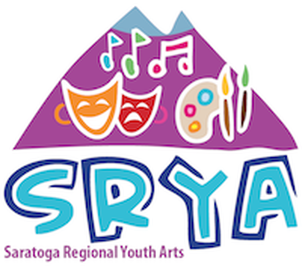 2018 Summer Camp  Registration FormPLEASE READ THIS APPLICATION CAREFULLYPlease complete the entire application and mail it along with your enrollment fee to:SRYA Summer Camps, PO Box 2452, Gansevoort, NY 12831Students Name:						Nickname:				Date of Birth:				Age:			Gender:				Mailing Address:														Street				City			State		ZipTee-Shirt Size: 		Youth:	 Small	  Medium	Large	    X-LargePLEASE CIRCLE ONE	Adult:	 Small	  Medium	Large	    X-LargeName of Parent(s)/Guardian(s)									Mailing Address (if different)										Day Phone: (       )				Evening Phone: (        )					Cell Phone: (        )				Email:							Emergency InformationPhysician:						Phone:						Health Insurance: Y    N    Company Name:					ID#:			The above entrant is in appropriate health and physical condition to participate in an arts program and will exercise good judgement and restraint so far as his/her health and well-being and the well-being of others are concerned. I/we expressly authorize any and all emergency medical treatment which may be necessary in the event of an accident in the case I/we cannot be reached in a timely manner. Parent/Guardian signature:							Date:			Please complete the application and mail it along with your enrollment fee to:SRYA Summer Camps, PO Box 2452, Gansevoort, NY 128312PAYMENT FORMI would like to enroll my child/children in the following Camp(s)	  Rent, High School   -  July 23 to August 4	$450.	  Suessical Junior    -  July 23 to August 3		$450.	  Lion King Junior   -   Aug 6 to August 11		$250.Payment method:	 Check enclosed (Full Payment)	 Check enclosed (1/2 Payment – balance due by June 1, 2018)	 Credit Card Payment (Full Payment)	 Credit Card Payment (1/2 Payment – balanced charged on June 1, 2018)Visa/MC Card #:						Exp. Date:	           	CVV#:		Signature:								Date:				Please mail all forms and payment to: SRYA Camps, PO Box 2452, Gansevoort, NY 12831Date rec’d		                  Deposit rec’d		                   Full pmt rec’d	                         			